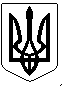 УКРАЇНАПОГРЕБИЩЕНСЬКИЙ МІСЬКИЙ ГОЛОВАВІННИЦЬКОГО РАЙОНУ  ВІННИЦЬКОЇ ОБЛАСТІ	РОЗПОРЯДЖЕННЯ16 березня  2022 року                     м. Погребище                            № 43Про скликання позачерговогозасідання виконавчого комітетуПогребищенської міської радиКеруючись статтею 53, частиною 8 статті 59 Закону України «Про місцеве самоврядування в Україні», Постановою Кабінету Міністрів України від 11 березня 2022 року № 252 «Деякі питання формування та виконання місцевих бюджетів у період воєнного стану», пунктом  2.3 Положення про виконавчий комітет Погребищенської міської ради, затвердженого рішенням 8 сесії  Погребищенської міської ради  8 скликання  від 08 квітня 2021 року № 5-8-8/446 ЗОБОВ’ЯЗУЮ: 1.Скликати  позачергове засідання  виконавчого  комітету Погребищенської  міської ради  31 березня  2022  року о 10.00 годині  в приміщенні  Погребищенської міської ради за адресою: м. Погребище,  вул. Б. Хмельницького, 110 (велика зала для засідань).2. Внести на розгляд  виконавчого комітету Погребищенської міської ради  питання згідно з переліком, що додається.3. Контроль за виконанням цього розпорядження покласти на керуючого справами (секретаря) виконавчого комітету Погребищенської міської ради Фроєско Л.М.Погребищенський міський голова                            Сергій ВОЛИНСЬКИЙ                                                                                       Додаток                                                                 до розпорядження Погребищенського                                                                міського голови                                                                від   16   березня  2022 року № 43Перелік питань, що вноситимуться на розгляд  виконавчого комітету Погребищенської міської ради31 березня  2022 року1. Про внесення змін до  бюджету Погребищенської міської територіальної громади на 2022 рік.      Доповідає: Недошовенко Олександр Володимирович - начальник фінансового управління Погребищенської міської ради.2. Про затвердження Комплексної програми захисту населення і території Погребищенської міської територіальної громади у разі загрози та виникнення надзвичайних ситуацій на 2022-2025 роки.        Доповідає: Скарбовійчук Сергій Миколайович -  начальник відділу з питань оборонної роботи, цивільного захисту та взаємодії з правоохоронними органами Погребищенської міської ради.3. Про внесення та затвердження змін до Компелексної оборонно-правоохоронної програми Погребищенської міської територіальної громади на 2021-2025 роки, затвердженої рішенням 7 сесії Погребищенської міської ради 8 скликання від 11. 03. 2021 року № 50-7-8/337.      Доповідає: Скарбовійчук Сергій Миколайович -  начальник відділу з питань оборонної роботи, цивільного захисту та взаємодії з правоохоронними органами Погребищенської міської ради.4. Про внесення та затвердження змін до Програми розвитку культури Погребищенської територіальної громади на 2021 - 2022 роки, затвердженої рішенням 12 сесії Погребищенської міської ради 8 скликання від 24.06.2021 року № 71-12-8/904.      Доповідає: Путишина Альона Анатоліївна  – головний спеціаліст відділу культури Погребищенської міської ради.5. Про  встановлення графіку роботи вуличного освітлення в місті та сільських населених пунктах Погребищенської міської територіальної громади.      Доповідає: Коріненко Володимир Васильович  - начальник управління з питань житлово-комунального господарства, побутового, торговельного обслуговування, транспорту і зв’язку, управління комунальною власністю, містобудування та архітектури – головний архітектор Погребищенської міської ради.6. Про створення комісії з проведення конкурсів з відкриття нових або перегляду діючих автомобільних маршрутів загального користування на території Погребищенської міської територіальної громади.      Доповідає: Коріненко Володимир Васильович  - начальник управління з питань житлово-комунального господарства, побутового, торговельного обслуговування, транспорту і зв’язку, управління комунальною власністю, містобудування та архітектури – головний архітектор Погребищенської міської ради.Керуючий справами (секретар)виконавчого комітетуПогребищенської міської ради                                             Леся ФРОЄСКО